МИНИСТЕРСТВО ОБРАЗОВАНИЯ И НАУКИ РЕСПУБЛИКИ ДАГЕСТАНМКОУ «АПШИНСКАЯ СРЕДНЯЯ ОБЩЕОБРАЗОВАТЕЛЬНАЯ ШКОЛА»Россия, Республика Дагестан, 368204, Буйнакский район, с.Апши  т. (8903) 428-07-66, apshy@mail.ru№____                                                            «24» апрель 2021«Эколята – молодые защитники Природы».В наши дни, когда мир находиться на грани экологической беды, экологическое воспитание, как никогда, является одной из актуальных проблем современности. Чтобы  сохранить природу на планете, нужны  образованные люди. От них будет зависеть ее судьба. Первые основы экологической культуры закладываются в детстве.Мир природы удивителен. Однако далеко не все способны видеть эту красоту; многообразие   красок неба, листьев,  воды…умения «смотреть» и «видеть», «слушать» и «слышать»  не развивается  само собой, не даётся  от рождения  в готовом виде,  а воспитывается. Природа – это бесценный источник эмоциональных состояний, неугасимого желания познавать.Цель экологического воспитания в начальной школе: создание благоприятных условий для формирования положительного отношения к природе, воспитанию защитников природы.Учитель начальных классов  является не только «носителем» готовой информации и научных фактов, но и  является главным примером  для детей. Учитель  учит быть милосердными, любить и  беречь природу, по-хозяйски, а значит, бережно распоряжаться её богатствами. Для развития первоначальных основ по экологическому воспитанию детей в нашем классе  совместно с учителем, детьми, при поддержке творческой  группой  родителей, был создан (уголок) «Эколята - молодые защитники Природы». Данный стенд (уголок) способствует формированию у детей богатого внутреннего мира, развитию любви к природе и бережному отношению к ней, осознанию потребности принимать активное участие в природоохранной и экологической деятельности, расширению кругозора и развитию творческих способностей. Стенд (уголок) выполняет  просветительскую и информационную   работу с творческой и практической  направленностью, которая реализуется в  рамках природоохранного проекта «Эколята-молодые защитники Природы».На стенде расположены экологические разделы. В верхней(правой) части стенда размещается логотип «Эколят», рядом расположена краткая информация о проекте « Азбука природолюбия» . в центре стенда размещено название. На стенде присутствуют  образы сказочных героев (Ёлочка, Умница, Тихоня и Шалун), которые путешествуют с детьми по стране Экология и  знакомят с правилами поведения в природе. Главные сказочные герои,  которые прикреплены на стенде, ещё раз знакомятся с ребятами и «готовят» для них интересные задания по Экологии. Задания размещены на  стенде, названием «Задания от Эколят». Информация периодически обновляется по временам года, по тематике мероприятий.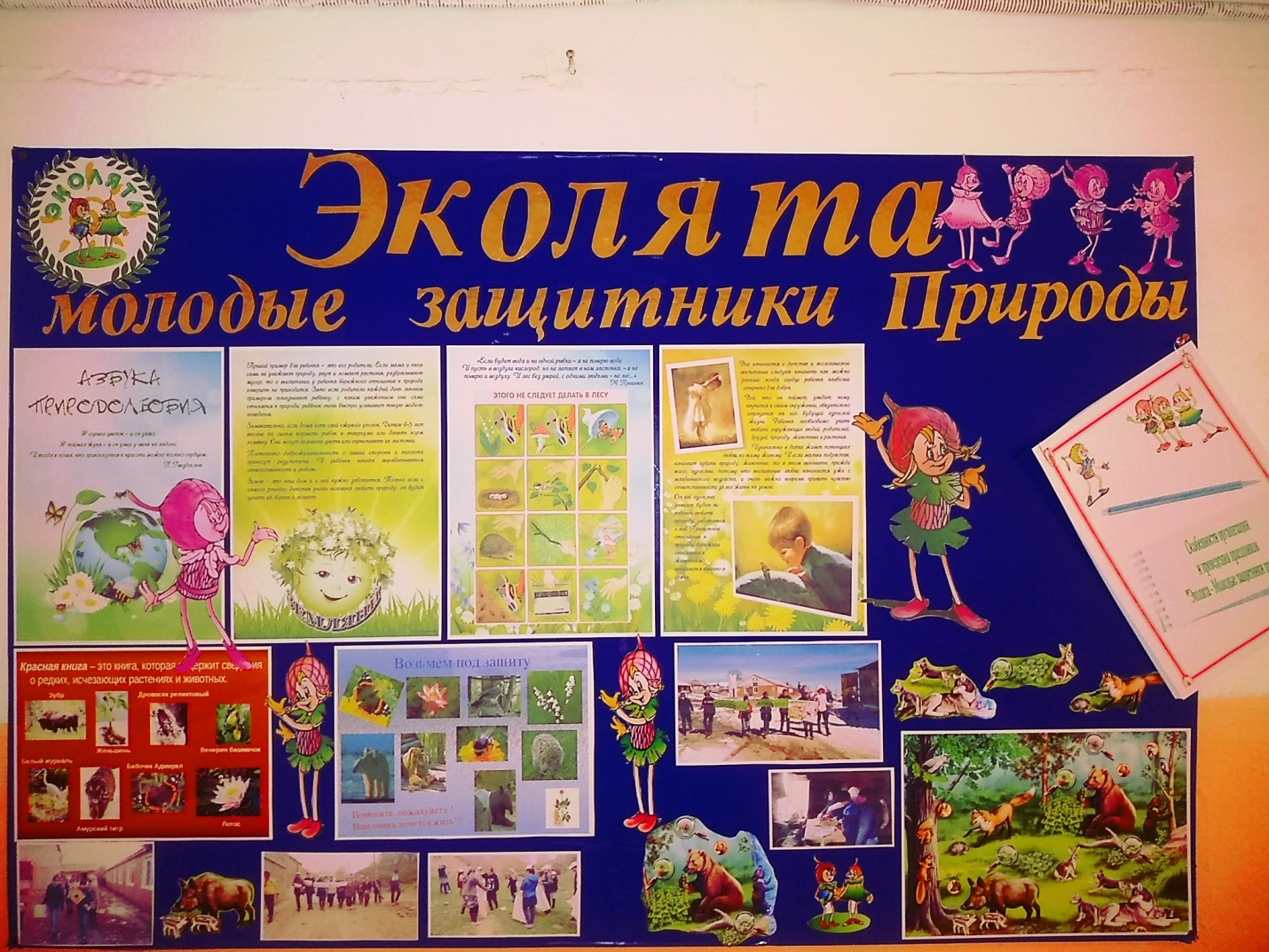 